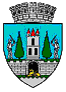 ROMÂNIAJUDEŢUL SATU MARECONSILIUL LOCAL AL MUNICIPIULUI SATU MARE	HOTĂRÂREA NR. 95/08.03.2023           pentru modificarea și completarea HCL nr. 29/26.01.2023          Consiliul Local al Municipiului Satu Mare,Analizând proiectul de hotărâre înregistrat sub  nr. 15006/07.03.2023, referatul de aprobare al inițiatorului înregistrat sub nr.15007/07.03.2023, raportul de specialitate al Serviciului Patrimoniu, Concesionări, Închirieri înregistrat sub nr. 15009/07.03.2023 și avizele comisiilor de specialitate ale Consiliului Local al Municipiului Satu Mare;Luând în considerare prevederile: art.112 alin (2) și alin (9) din Legea educației naționale nr. 1/2011, modificată și completată;art. 24 din Legea cadastrului și a publicității imobiliare nr. 7/1996, republicată, cu modificările și completările ulterioare;art. 551 pct.7, art. 554, art. 858  art. 866-art. 869  din Codul Civil; art.108 lit. a), art. 286 alin. (4), art. 287 lit. b), art. 297 alin. (1) lit. a), art. 299 din  O.U.G. nr. 57/2019 privind Codul Administrativ, cu modificările și completările ulterioare,art. 20 alin.(1) lit. e) din Legea nr. 273/2006 privind finanțele publice locale, cu modificările și completările locale;          Având în vedere Hotărârea Consiliului Local Satu Mare nr.161/27.06.2013 privind trecerea din administrarea Consiliului local al Municipiului Satu Mare în administrarea unităților de învățământ preuniversitar de stat a clădirilor necesare desfășurării procesului de învățământ și a terenului aferent, modificată prin Hotărârea Consiliului Local Satu Mare                nr. 29/26.01.2023 și Ordinul Ministrului Educației nr. 4344/29.07.2022 privind aprobarea includerii unor unități de învățământ în rețeaua școlară pentru anul școlar 2022-2023, precum și organizarea rețelei școlare pentru anul școlar 2022 – 2023 din unele localități în care nu  s-a realizat în totalitate acest proces de către autoritățile administrației publice locale cu avizul conform emis de către inspectoratele școlare, respectiv anexa nr. 12, art. 1 (1) corespunzătoare Municipiului Satu Mare; Ținând seama de prevederile Legii privind normele de tehnică legislativă pentru elaborarea actelor normative nr. 24/2000, republicată, cu modificările și completările ulterioare,  În temeiul art. 129 alin. (1), alin. (2) lit. c), art. 139 alin. (3) lit. g), art. 196 alin. (1)  lit. a) din O.U.G. nr. 57/2019 privind Codul Administrativ, cu modificările și completările ulterioare,            Adoptă prezenta,H O T Ă R Â R E:Art. 1. Art. 5 din Hotărârea Consiliului Local Satu Mare nr. 29/26.01.2023 se modifică și va avea următorul conținut:        ”Art. 5. În anexa nr. 1 la Hotărârea Consiliului Local al municipiului Satu Mare                    nr. 280/25.08.2022 pentru modificarea anexei 1 la HCL nr. 161/27.06.2013 privind trecerea din administrarea Consiliului Local al municipiului Satu Mare în administrarea  unităților de învățământ preuniversitar de stat a clădirilor necesare desfășurării procesului de învățământ și a terenului aferent, se integrează modificările aprobate la articolele precedente și va avea conținutul conform anexei, parte integrantă din prezenta”.Art. 2. Se dispune O.C.P.I. Satu Mare înscrierea în evidențele carte funciară a dreptului de administrare, conform anexei aprobată la articolul precedent.Art. 3. Cu ducerea la îndeplinire a prezentei hotărâri se încredințează Primarul Municipiului Satu Mare prin Serviciul Patrimoniu Concesionări Închirieri din cadrul Aparatului de specialitate al Primarului Municipiului Satu Mare.Art. 4. Prezenta hotărâre se comunică prin intermediul Secretarului General al Municipiului Satu Mare, în termenul prevăzut de lege, Primarului Municipiului Satu Mare, Instituției Prefectului - Județul Satu Mare și Serviciului Patrimoniu Concesionări Închirieri.             Președinte de ședință,                                     Contrasemnează                  Kiss Iosif                                                     Secretar general,                                                                                  Mihaela Maria RacolțaPrezenta hotărâre a fost adoptată în ședința extraordinară convocată de îndată cu respectarea prevederilor art. 139 alin. (3)  lit. g) din O.U.G.  nr. 57/2019 privind Codul administrativ, cu modificările și completările ulterioare;Redactat în 3 exemplare originale                  Total consilieri în funcţie23Nr. total al consilierilor prezenţi20Nr. total al consilierilor absenţi3Voturi pentru20Voturi împotrivă0Abţineri0